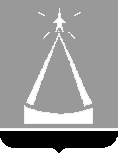 ГЛАВА  ГОРОДА  ЛЫТКАРИНОМОСКОВСКОЙ ОБЛАСТИПОСТАНОВЛЕНИЕ_____19.06.2014_____ №  _____484-п_____г. ЛыткариноО внесении изменений в ведомственнуюцелевую  программу  «Забота»  на  2014 годВ целях устранения технической ошибки, допущенной при издании постановления Главы города Лыткарино от 23.04.2014 № 304-п «О внесении изменений в ведомственную целевую программу «Забота» на 2014 год», постановляю:1. В строке 14 в графе «Планируемое значение показателя» таблицы в Разделе 3 «Планируемые показатели эффективности реализации  ведомственной целевой программы «Забота» на 2014 год», цифру «75» заменить цифрой «60»;1.1. в строке 14 в графе «Объем необходимого финансирования в среднем в год (тыс.руб.) таблицы в Разделе 5 «Обоснование потребности в необходимых ресурсах для ведомственной целевой программы «Забота» на 2014 год», цифру «2,00» заменить цифрой «2,50».2. Опубликовать настоящее постановление в газете «Лыткаринские вести» и разместить на официальном сайте города Лыткарино в сети «Интернет».3. Контроль за исполнением настоящего постановления возложить на  заместителя  Главы  Администрации  города  Лыткарино  А.Ю. Уткина.                                                                                                            Е.В. СерёгинЗаместитель ГлавыАдминистрации г. Лыткарино                                             А.Ю. УткинНачальник Финансовогоуправления г. Лыткарино                                                     Н.П. АрхиповаЮридический отделАдминистрации г. Лыткарино                                              ______________Рассылка: Уткину А.Ю., Ивановой Л.С., Дьячкову С.В., Луценко В.В., Гусевой В.И., КУИ, Фин.управ., бухгалтерия., юрид.отд., экономич.отд., Сушко И.А., МУЗ «ЦГБ», соц.защ., Лыт.вести., прокуратура.